Sharing of Joys and ConcernsThe Lord’s PrayerOur Father, who art in heaven, hallowed be thy name. Thy kingdom come, Thy will be done on earth as it is in heaven. Give us this day our daily bread and forgive us our trespasses, as we forgive those who trespass against us. And lead us not into temptation, but deliver us from evil. For thine is the kingdom, and the power, and the glory, forever. Amen.*Singing Our Faith # 529      “How Firm a Foundation”*Blessing and Dismissal*PostludeScatter to Serve God & NeighborWelcome to all! We gather to praise God for the innumerable blessings given to us and to grow deeper in the Spirit. Joyfully, let us lift our hearts to God.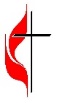 DIRECTORY OF CHESTNUT HILL UNITED METHODIST CHURCH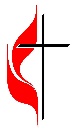 C hestnut Hill United Methodist ChurchMaking disciples of Jesus Christ 
for the transformation of the world.You are welcome at Chestnut Hill UMC. 
4660 Fort Avenue ~ Lynchburg, Virginia 24502Church: 434-239-8423 Minister’s Cell: 434-944-7723, Minister’s Email: awhite@ves.orgAssociate Minister’s Cell: 1-502-489-0200Associate Minister’s Email: healingsolutions12@gmail.comEmail: chestnuthillumc@comcast.net On the Web at chestnuthillumc.netFind us on Facebook: Chestnut Hill United Methodist ChurchChestnut Hill United Methodist Church10:30 a.m. ~ July 16, 2023 ~ Seventh Sunday after PentecostOur ministry vision for the Virginia Annual Conference is “to be disciples of Jesus Christ who are lifelong learners, who influence others to serve.” Welcome! Join us in worshiping God!PreludeWelcome and Ministry AnnouncementsWelcome in the name of Christ our Lord. Please register your attendance, printing your name, address, phone, and email, on the attendance pad provided on your pew. Thank you for silencing cell phones as we gather to worship God.InvocationGreetingA sower’s seed fell on a pathpacked hard by foot and cart,and hungry sparrows ate their fillbefore a root could start.And some fell down where rocky groundno sustenance could give.Beneath the scorching noon-day sunno tender plant could live. And some seed fell among the weedsthat wove a tangling snareto choke the green and budding plantsthat never fruit would bear. But some seed fell on fertile soiland flourished more and moreuntil the joyous harvest time,when hundredfold it bore. Lord, give us ears to hear your Wordand hearts where seed can grow.     (Herman G. Stuempfle, 20th century)Singing Our Faith # 545 (verses 1, 2, 4, & 5)“The Church’s One Foundation”*Opening PrayerO Lord, mercifully receive the prayers of your people who call upon you, and grant that they may know and understand what things they ought to do, and also may have grace and power faithfully to accomplish them; through Jesus Christ our Lord, who lives and reigns with you and the Holy Spirit, one God, now and for ever. Amen.Special Music		       Judy Lease, Estelle Holt, Wendy Dalton“From the First Hallelujah to the Last Amen”Greeting Friends and NeighborsPrayer for IlluminationAlmighty God, in you are hidden all the treasures of wisdom and knowledge. Open our eyes that we may see the wonders of your Word; and give us grace that we may clearly understand and freely choose the way of your wisdom; through Christ our Lord. AmenScripture Lesson	Matthew 13:1-9, 18-23The Word of God for the people of God. 	Thanks be to God.Singing Our Faith # 362    “Nothing but the Blood”The Good News    “How Does your Garden Grow?”Bringing Forward God’s Tithes and Our Gifts*Doxology # 95   Praise God from whom all blessings flow; praise him, all Creatures here below; praise him above, ye heavenly host; praise Father, Son, and Holy Ghost. Amen.*Prayer of Thanksgiving**Calendar **Financial StatementsFinancial statements are now available. They are located in the Fellowship Hall. Pick up yours today.A Message from Linda WrightBe sure to check out the main bulletin board “Church News” for a special letter (with pictures) from Linda. Contact the church office if you would like her address.For the Grocery Cart: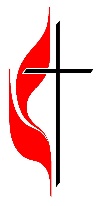 July ~ canned fruit or vegetables, deodorant, body wash, liquid dish detergent, shampoo. Place donations in the grocery cart, located in the Commons.Park View Closet ~ HousewaresNeeded: Anything in housewares you can donate: clean sheets, clean towels, dish rags, dishes, coffee mugs, glassware, and so forth. Bring items to church and Linda Jessen will take to the mission.  NOTE: Drop off hours for donations: 1:30 p.m. to 3:00 p.m. only.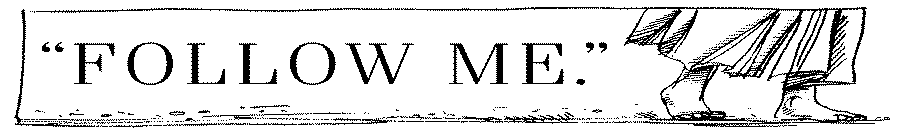 **Calendar **Financial StatementsFinancial statements are now available. They are located in the Fellowship Hall. Pick up yours today.A Message from Linda WrightBe sure to check out the main bulletin board “Church News” for a special letter (with pictures) from Linda. Contact the church office if you would like her address.For the Grocery Cart:July ~ canned fruit or vegetables, deodorant, body wash, liquid dish detergent, shampoo. Place donations in the grocery cart, located in the Commons.Park View Closet ~ HousewaresNeeded: Anything in housewares you can donate: clean sheets, clean towels, dish rags, dishes, coffee mugs, glassware, and so forth. Bring items to church and Linda Jessen will take to the mission.  NOTE: Drop off hours for donations: 1:30 p.m. to 3:00 p.m. only.Sue Haupert-JohnsonSue Haupert-Johnson  Richmond Area Resident Bishop  Richmond Area Resident BishopDenise BatesDenise BatesMountain View District SuperintendentMountain View District SuperintendentAdam WhiteAdam WhiteMinisterMinisterErin LongErin LongAssociate MinisterAssociate MinisterMonica CampbellMonica CampbellAdministrative AssistantAdministrative AssistantHeather WilsonHeather WilsonDirector of Music MinistryDirector of Music MinistryJudy MartinJudy Martin Bookkeeper BookkeeperJudy RobertsonJudy RobertsonLay LeaderLay LeaderMonday, 7/17Church Office Closed8:30 a.m.Camp MeadowlarkTuesday, 7/188:30 a.m.Camp MeadowlarkWednesday, 7/198:30 a.m.Camp MeadowlarkThursday, 7/208:30 a.m.Camp MeadowlarkFriday, 7/218:30 a.m.Camp MeadowlarkMonday, 7/17Church Office Closed8:30 a.m.Camp MeadowlarkTuesday, 7/188:30 a.m.Camp MeadowlarkWednesday, 7/198:30 a.m.Camp MeadowlarkThursday, 7/208:30 a.m.Camp MeadowlarkFriday, 7/218:30 a.m.Camp Meadowlark